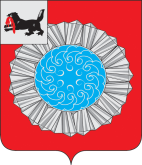 Российская  ФедерацияИркутская областьСлюдянский муниципальный районДУМА СЛЮДЯНСКОГО МУНИЦИПАЛЬНОГО РАЙОНАР Е Ш Е Н И ЕРешение принято районной Думой 25  ноября 2021 года  Об утверждении штатной численности Контрольно-счетной палатыСлюдянского муниципального района          Рассмотрев представление председателя Контрольно-счетной палаты Слюдянского муниципального района, в соответствии с Федеральным законом от 07.02.2011 года № 6-ФЗ "Об общих принципах организации и деятельности контрольно-счетных органов субъектов Российской Федерации и муниципальных образований", руководствуясь статьями 31, 48 Устава Слюдянского муниципального района, зарегистрированного постановлением Губернатора Иркутской области от 30.06.2005 г. № 303-п,  регистрационный №14-3, положением о Контрольно-счетной палате Слюдянского муниципального района, утвержденным решением Думы Слюдянского муниципального района от 28.10.2021г. № 58 – VII рд,РАЙОННАЯ ДУМА РЕШИЛА:Утвердить штатную численность Контрольно-счетной палаты Слюдянского муниципального района в количестве пяти штатных единиц (в том числе 1 единица по переданным полномочиям поселений по осуществлению внешнего финансового контроля). Разместить настоящее решение на официальном сайте администрации Слюдянского муниципального района http://www.sludyanka.ru в разделе «Дума».Настоящее решение вступает в силу с момента подписания.Председатель ДумыСлюдянского муниципального района                                                           А.В. Николаевот  25 ноября 2021 года  № 71 – VII рд